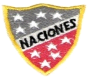 Corporación Educacional Las Naciones Nº1973        Avenida Las Naciones 800 MaipúProfesora: Daniella Moya SaavedraGUÍA N°1 UNIDAD IIDE HISTORIA, GEOGRAFIA Y CIENCIAS SOCIALES7° BÁSICO Nombre: ___________________________________________________Fecha:  del 21 al 28 de mayo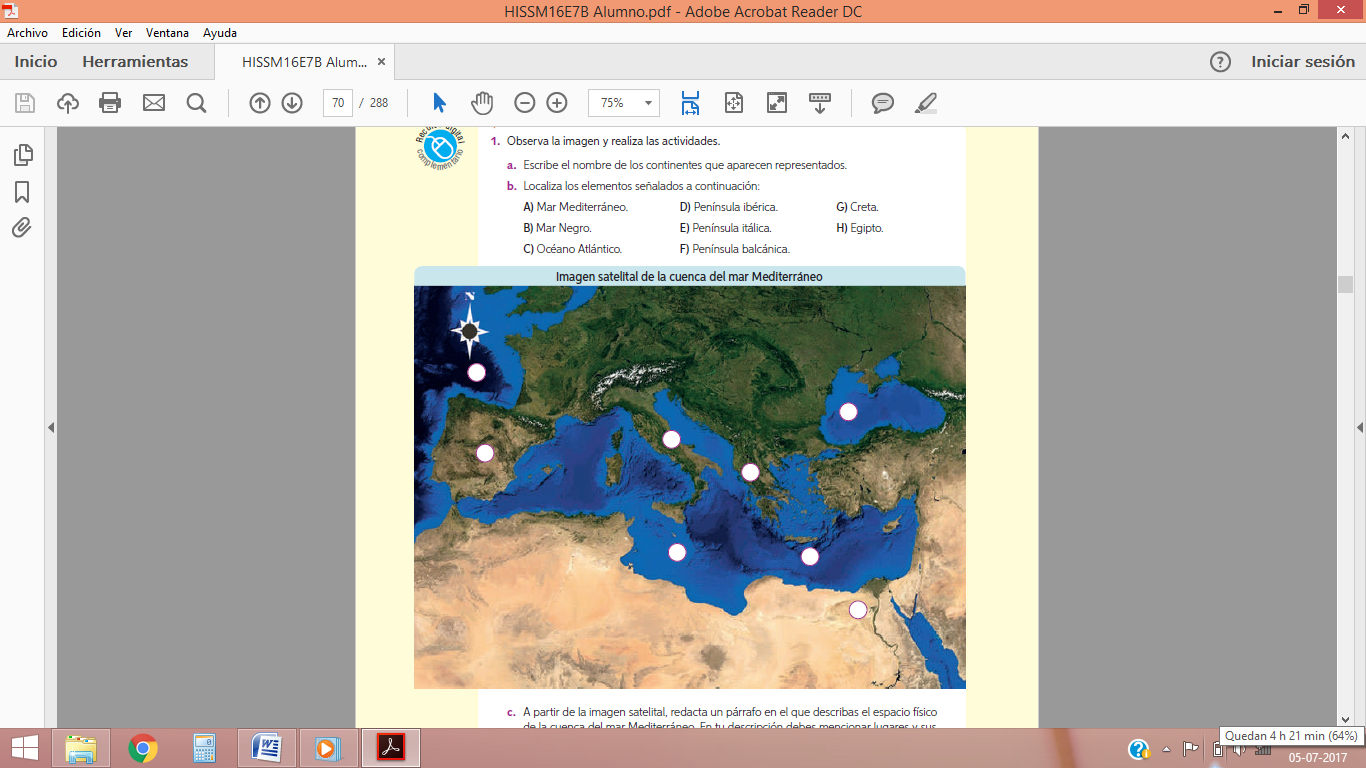 Escriba los nombres de los continentes:______________________________________________________1.- ¿Mientras los griegos colonizaban el Mediterráneo, en qué período se encontraban los romanos? __________________________________________________________________________________________________________________________________________________________________________________________________________________________________________________________________2.- ¿En qué período de la historia de Roma se produce la máxima expansión de esta civilización?____________________________________________________________________________________________________________________________________________________________________________________________________________________________________________________________3.- ¿Mientras los romanos eran regidos por un sistema monárquico, en qué período se encontraban los griegos?_____________________________________________________________________________________________________________________________________________________________________________________________________________________________________________________________4.- ¿Entre qué años se desarrolla la época micénica en la historia de Grecia?____________________________________________________________________________________________________________________________________________________________________________________________________________________________________________________________5.- ¿Entre qué años se desarrolló la república en la historia Romana?____________________________________________________________________________________________________________________________________________________________________________________________________________________________________________________________6.- ¿En qué época se produce el florecimiento de la democracia en Atenas?____________________________________________________________________________________________________________________________________________________________________________________________________________________________________________________________7.- ¿En qué época los romanos tienen dominio del mar Mediterráneo?_____________________________________________________________________________________III. Observa texto de estudio y responda:1.- Menciona las ciudades que se desarrollaron en torno del Mar Mediterráneo.___________________________________________________________________________________________________________________________________________________________________________________________________________________________________________________________________________________________________________________________________________________2.- Describan a lo menos tres de las ciudades mencionadas en la pregunta anterior. Destacando la importancia que tuvieron.__________________________________________________________________________________________________________________________________________________________________________________________________________________________________________________________________________________________________________________________________________________________________________________________________________________________________________________________________________________________________________________________________________________________________________________________________________________________IV. Preguntas de Desarrollo.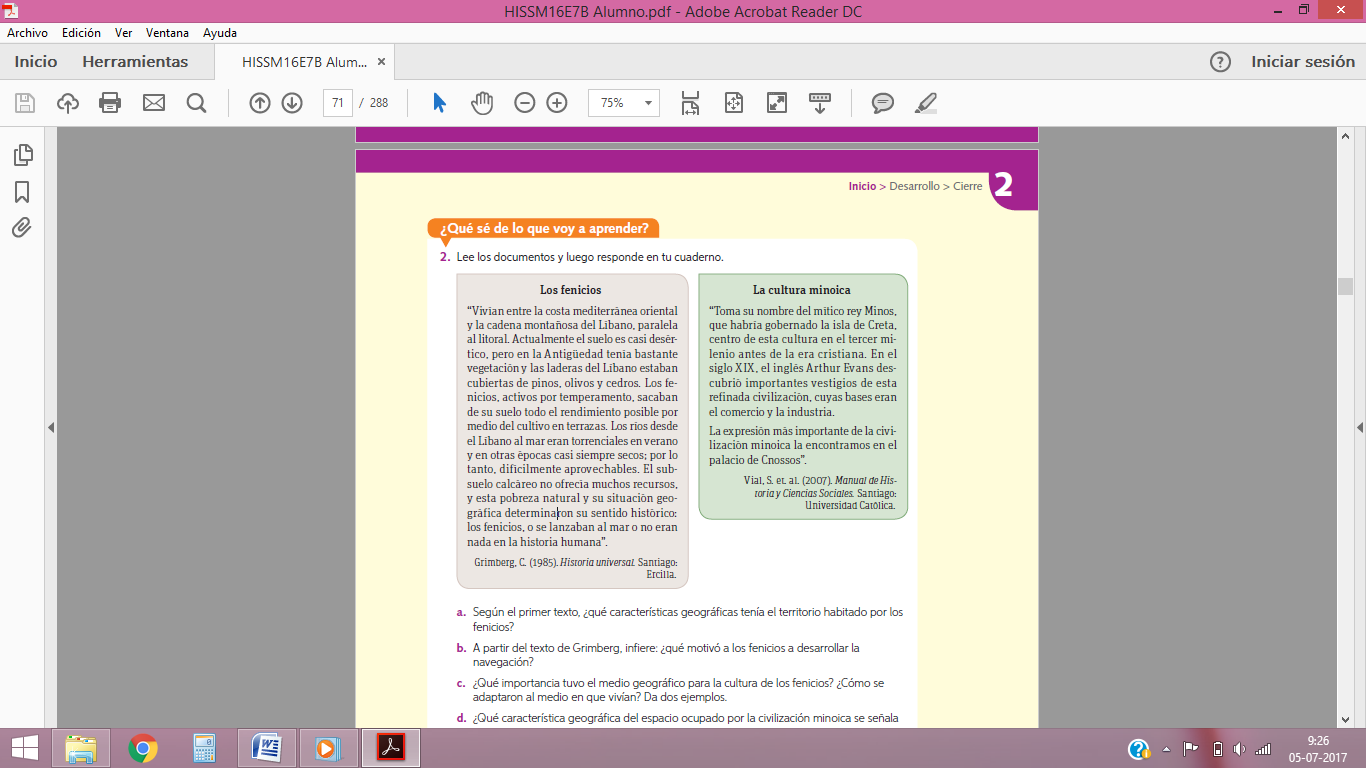 Según texto, ¿qué características geográficas tenía el territorio habitado por los fenicios?Objetivo de la clase:	Eje de aprendizajeOA5: Caracterizar el mar Mediterráneo como ecúmene y como espacio de circulación e intercambio, e inferir cómo sus características geográficas (por ejemplo, clima, relieve, recursos naturales, entre otros) influyeron en el desarrollo de la ciudad Estado griega y de la república romana.Historia 